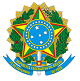 MINISTÉRIO DA EDUCAÇÃOSecretaria de Educação Profissional e TecnológicaInstituto Federal de Educação, Ciência e Tecnologia do Rio Grande do SulCampus Porto AlegreDiretoria de Pesquisa, Pós-graduação e InovaçãoTERMO DE CESSÃO DE DIREITOS AUTORAIS1.Identificação do tipo de documento: <<Identificação do tipo de documento:>>2. Identificação do autor(a) e do documentoNome completo: <<Nome do Aluno (a):>>RG: <<RG:>>			Órgão expedidor: <<Órgão Expedidor:>>	CPF: <<CPF:>>E-mail: <<Email do Aluno (a):>>		Telefone: <<Telefone:>>Programa/Curso de Pós-Graduação ou Especialização: <<Nome do Curso>>Orientador(a): <<Professor (a) Orientador (a):>>Título do documento: <<Título da dissertação:>>3. Autorização para disponibilização no repositório digital do IFRSA divulgação do documento digital é uma exigência da CAPES, disciplinada pela Portaria nº 013, de 15/02/2006.Autorizo o IFRS a disponibilizar gratuitamente sem ressarcimento dos direitos autorais o documento supracitado, de minha autoria, no repositório digital do IFRS, para fins de leitura e/ou impressão pela Internet:Modalidade (Texto inteiro ou Texto parcial*): <<Modalidade:>>Se for texto parcial, especifique partes a excluir e justifique: <<Especifique partes a excluir e justifique:>>*Neste caso, informe a data a partir da qual pode ser divulgada na íntegra, no repositório do IFRS. Data: <<Data:>>Assinatura do orientador: _____________________________Assinatura do autor: _________________________________Porto Alegre, <<Data da defesa:>>.MINISTÉRIO DA EDUCAÇÃOSecretaria de Educação Profissional e TecnológicaInstituto Federal de Educação, Ciência e Tecnologia do Rio Grande do SulCampus Porto AlegreDiretoria de Pesquisa, Pós-graduação e InovaçãoTERMO DE AUTORIZAÇÃO PARA DISPONIBILIDADE DE TRABALHOS ACADÊMICOS 1. Identificação do autor e do documentoNome completo: <<Nome do Aluno (a):>>RG: <<RG:>>                    CPF: <<CPF:>>E-mail: <<Email do Aluno (a):>>             Telefone: <<Telefone:>>Curso: <<Nome do Curso>>  Campus: Porto AlegreTipo de trabalho:  ⭖Relatório de Estágio ⭖TCC ⭖ Dissertação ⭖Tese               ⭖ Outros. Especifique:____________________________________Nome do(a) orientador(a): <<Professor (a) Orientador (a):>> Data da apresentação: <<Data da defesa:>>Título do documento: <<Título da dissertação:>>2.  Restrições (período de embargo):        ⭖ sim        ⭖não         	Em caso afirmativo, informe a data de liberação:  _______/________/_______  (no máximo até dois anos após a data da apresentação)  Justificativa:________________________________________________________________3. Autorização para disponibilização no Repositório Digital / Biblioteca Digital do  IFRS.⭖ Autorizo o IFRS a depositar e disponibilizar gratuitamente, sem ressarcimento dos direitos autorais, o documento supracitado, de minha autoria, no Repositório Digital / Biblioteca Digital para fins de leitura e/ou impressão pela Internet.⭖Não autorizo o IFRS a depositar gratuitamente, sem ressarcimento dos direitos autorais, o documento supracitado, de minha autoria, no Repositório Digital / Biblioteca Digital. Porto Alegre, ____/____/_____ 	________________________________________                           	                                               Assinatura do(a) autor(a) ou de seu(sua) representante legal ______________________________________________Assinatura do(a) orientador(a)